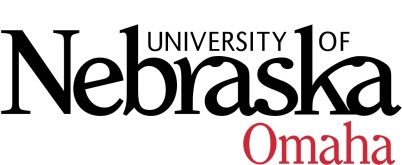 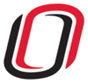 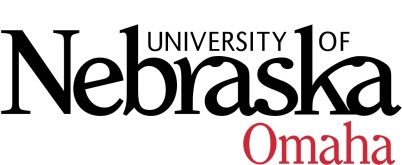 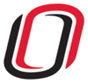 UNIVERSITY OF NEBRASKA AT OMAHAEDUCATIONAL POLICY ADVISORY COMMITTEEMinutesThursday, December 9, 2021Re-review Courses - ApprovedCRCJ 8120 Race, Crime and Injustice, 3 cr.Revised Courses - ApprovedANTH 2000: Ethnography Independent Study (credit hours updated to 1-3) - ART 8910: Independent Study in Art History (credit hours updated from variable 1-3 to set 3 MATH 4980: Seminar (credit hours updated from variable 1-3 to set 3) PSYC 4990: Senior Thesis (updated component from lecture to independent study) - ApprovedSUST 4090: Special Topics in Sustainability (credit hours updated from variable 1-5 to set 3New Courses - ApprovedBLST/HIST 2540: Introduction to Egyptian Hieroglyphs, 3 cr.ENGL 8446/4440: Bram Stoker: Beyond Dracula, 3 cr.GEOL 4300: Engineering Geology, 3 cr. INDS 4950: Interdisciplinary Studies: Capstone Course, 3 crISQA 2020: Special Topics in Information Systems and Quantitative Analysis, 2 cr.ISQA 2030: Special Topics in Information Systems and Quantitative Analysis, 3 cr.LLS 3510/PSCI 3510: Immigration Law and Latinos, 3 cr.MATH 8956/4950: Topics in theoretical Mathematics, 3 cr.NEUR/PSYC 8166/4160: Neuropharmacology, 3 cr. PHIL 3230: Philosophy and Popular Media, 3 cr. PHSI 1010: Introduction to Foundations and Career Paths in Pharmaceutical Sciences, 1 cr. WGST 4000: Special Topics: Gender & Sexuality in English Studies, 3 cr.